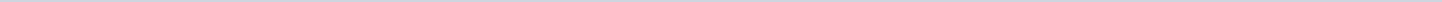 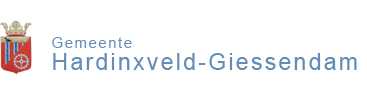 Gemeente Hardinxveld-GiessendamAangemaakt op:Gemeente Hardinxveld-Giessendam28-03-2024 19:23Art. 12 RvO vragen75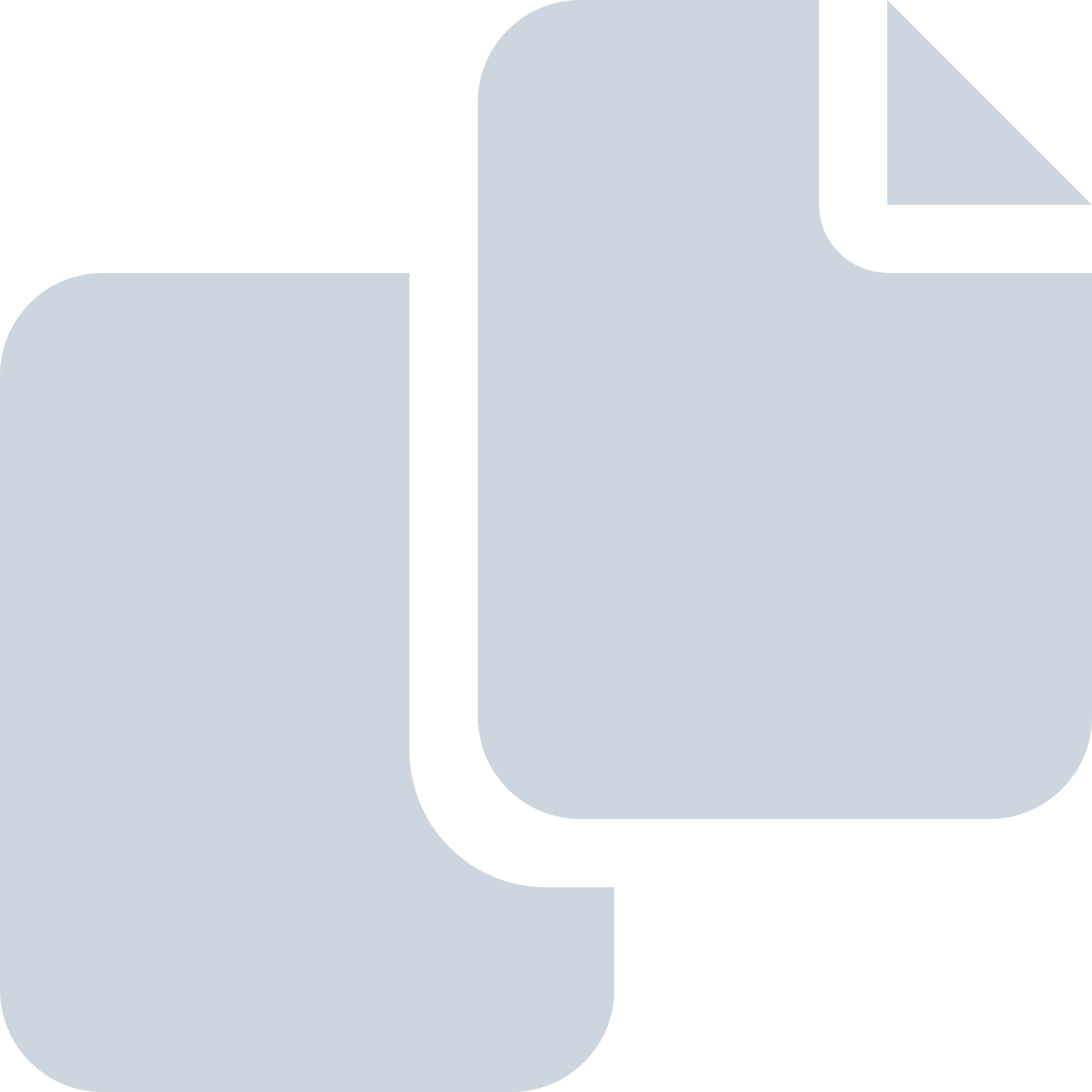 Periode: 2019#Naam van documentPub. datumInfo1.PvdA - Uitstel beantwoording artikel 12 RvO vragen inzake het innen van toeristenbelasting voor huisvesting tewerkgestelde arbeidsmigranten19-12-2019PDF,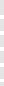 236,84 KB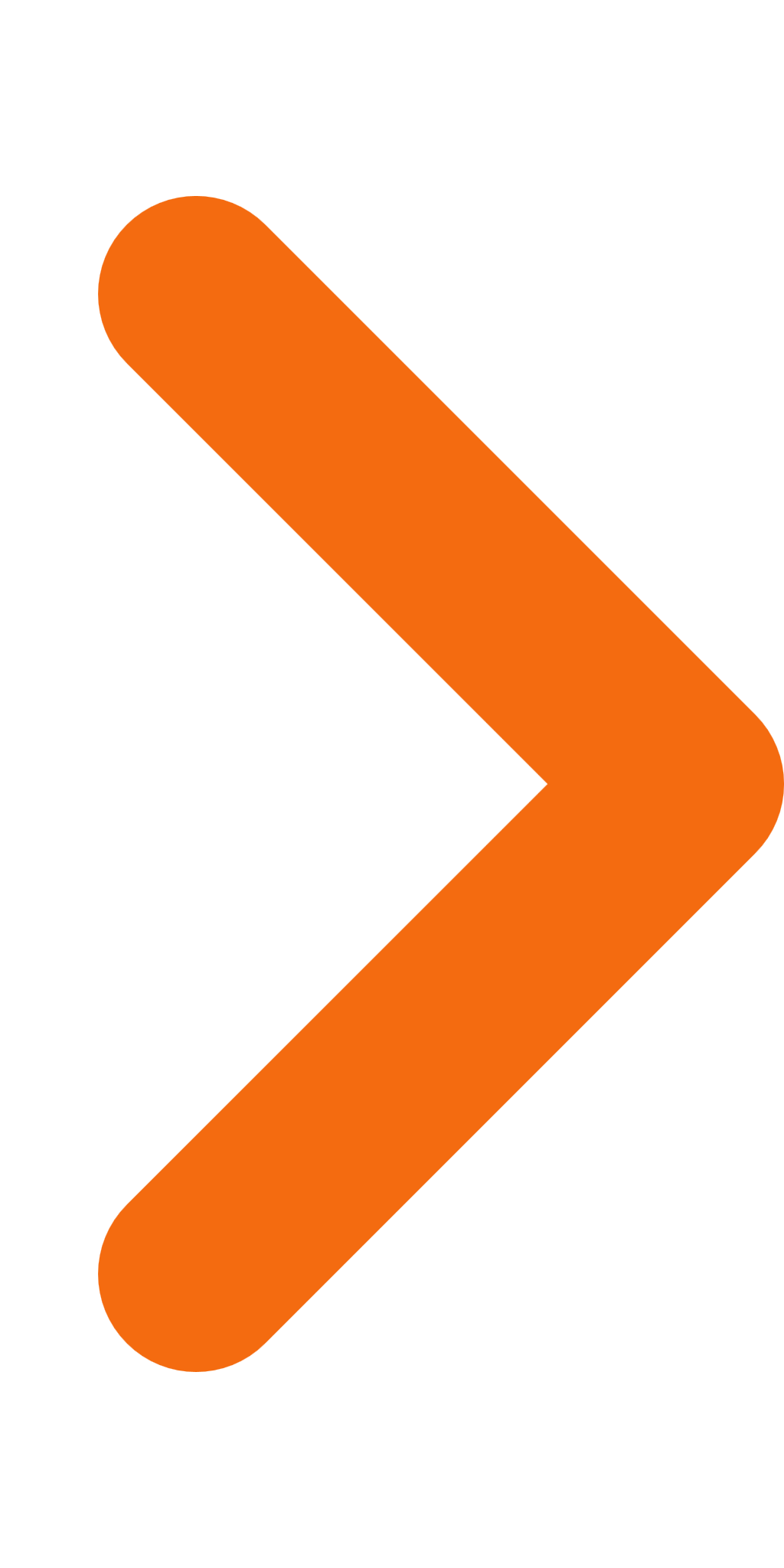 2.CU - Beantwoording artikel 12 RvO vragen inzake de ontsluiting Blauwe Zoom en Nieuwe Buurt19-12-2019PDF,688,35 KB3.SGP - Uitstel beantwoording artikel 12 RvO vragen inzake verzekering vrijwillige brandweerlieden13-12-2019PDF,238,68 KB4.SGP - Artikel 12 RvO vragen inzake verzekering vrijwillige brandweerlieden13-12-2019PDF,112,83 KB5.PvdA - Artikel 12 RvO vragen inzake compensatieregeling chronisch zieken en gehandicapten13-12-2019PDF,223,98 KB6.PvdA - Artikel 12 RvO vragen inzake het innen van toeristenbelasting voor huisvesting tewerkgestelde arbeidsmigranten06-12-2019PDF,221,64 KB7.CU - Beantwoording artikel 12 RvO vragen inzake de sluiting van Het Hobbelpaardje - 't Knaapje aan Binnendams06-12-2019PDF,609,44 KB8.CU - Artikel 12 RvO vragen inzake de sluiting van Het Hobbelpaardje - 't Knaapje aan Binnendams28-11-2019PDF,106,89 KB9.T@B - Beantwoording artikel 12 RvO vragen inzake parkeerprobleem Spindermolen28-11-2019PDF,553,60 KB10.T@B - Beantwoording artikel 12 RvO vragen inzake parkeerprobleem bij Station Boven-Hardinxveld21-11-2019PDF,353,22 KB11.PvdA - Beantwoording artikel 12 RvO vragen inzake heffing toeristenbelasting21-11-2019PDF,602,93 KB12.CU - Beantwoording artikel 12 RvO vragen inzake het rapport Fietsen in Hardinxveld-Giessendam21-11-2019PDF,387,75 KB13.CU - Artikel 12 RvO vragen inzake de ontsluiting Blauwe Zoom en Nieuwe Buurt21-11-2019PDF,107,16 KB14.CU - Artikel 12 RvO vragen inzake het rapport Fietsen in Hardinxveld-Giessendam31-10-2019PDF,153,91 KB15.PvdA - Artikel 12 RvO vragen inzake heffing toeristenbelasting24-10-2019PDF,223,78 KB16.T@B - Artikel 12 RvO vragen inzake parkeerprobleem bij Station Boven-Hardinxveld18-10-2019PDF,64,96 KB17.T@B - Beantwoording artikel 12 RvO vragen inzake SPvE en antwoordnota locatie De Rokerij18-10-2019PDF,977,71 KB18.CDA - Beantwoording artikel 12 RvO vragen inzake uitwerking kantorenvisie 2019-2024 Hardinxveld-Giessendam18-10-2019PDF,893,51 KB19.T@B - Foto inzake spoorwegovergang Giessenzoom10-10-2019PDF,124,72 KB20.T@B - Artikel 12 RvO vragen inzake spoorwegovergang Giessenzoom10-10-2019PDF,166,64 KB21.T@B - Artikel 12 RvO vragen inzake parkeerprobleem Spindermolen10-10-2019PDF,120,53 KB22.PvdA - Beantwoording artikel 12 RvO vragen inzake mogelijkheden heropening buitenzwembad De Duikelaar27-09-2019PDF,125,18 KB23.T@B - Artikel 12 RvO vragen inzake SPvE en antwoordnota locatie De Rokerij18-09-2019PDF,303,37 KB24.Fractie Philippo - Beantwoording artikel 12 RvO vragen inzake planontwikkeling locatie IJzergieterij12-09-2019PDF,1,29 MB25.Bijlage 2 Verkaveling SPvE IJzergieterij12-09-2019PDF,449,21 KB26.Bijlage 1 Infrastructuur SPvE IJzergieterij12-09-2019PDF,322,71 KB27.CDA - Beantwoording artikel 12 RvO vragen inzake planontwikkeling locatie IJzergieterij12-09-2019PDF,1,31 MB28.CDA - Artikel 12 RvO vragen inzake uitwerking kantorenvisie 2019-2024 Hardinxveld-Giessendam12-09-2019PDF,10,11 KB29.Fractie Philippo - Beantwoording artikel 12 RvO vragen inzake Orde en Veiligheid12-09-2019PDF,1,03 MB30.Fractie Philippo - Artikel 12 RvO vragen inzake Orde en Veiligheid23-08-2019PDF,143,25 KB31.Fractie Philippo - Uitstel beantwoording artikel 12 RvO vragen inzake planontwikkeling locatie IJzergieterij15-08-2019PDF,239,46 KB32.Fractie Philippo - Artikel 12 RvO vragen inzake planontwikkeling locatie IJzergieterij02-08-2019PDF,12,58 KB33.CDA - Uitstel beantwoording artikel 12 RvO vragen inzake planontwikkeling locatie IJzergieterij24-07-2019PDF,243,67 KB34.CDA - Artikel 12 RvO vragen inzake planontwikkeling locatie IJzergieterij18-07-2019PDF,165,06 KB35.PvdA - Beantwoording artikel 12 RvO vragen inzake de beschikbaarheid van de financiële versie van Begroting en Jaarrekening11-07-2019PDF,588,60 KB36.Fractie Philippo - Beantwoording artikel 12 RvO vragen inzake de publicatie van de gemeente n.a.v. haar zwemadvies in open water11-07-2019PDF,1,05 MB37.PvdA - Beantwoording artikel 12 RvO vragen inzake de huisvesting arbeidsmigranten Rivierdijk 58604-07-2019PDF,790,47 KB38.Reactie op brief inwoner over verkeerssituatie oversteekplaats Weideveld-Weegpad19-06-2019PDF,1.000,38 KB39.T@B - Beantwoording artikel 12 RvO vragen inzake verstuurde e-mail aangaande verkeerssituatie Weideveld19-06-2019PDF,537,40 KB40.PvdA - Artikel 12 RvO vragen inzake de beschikbaarheid van de financiële versie van Begroting en Jaarrekening13-06-2019PDF,157,27 KB41.Fractie Philippo - Artikel 12 RvO vragen inzake de publicatie van de gemeente n.a.v. haar zwemadvies in open water13-06-2019PDF,7,89 KB42.PvdA - Artikel 12 RvO vragen inzake de huisvesting arbeidsmigranten Rivierdijk 58606-06-2019PDF,150,22 KB43.Fractie Philippo - Beantwoording artikel 12 RvO vragen inzake chloortransporten Betuwelijn mei en juni a.s06-06-2019PDF,445,17 KB44.SGP - Beantwoording artikel 12 RvO vragen inzake de Waterbus29-05-2019PDF,1,07 MB45.CDA - Beantwoording artikel 12 RvO vragen inzake Fietssnelweg F15 - vervolgvragen29-05-2019PDF,691,97 KB46.T@B - Artikel 12 RvO vragen inzake verstuurde e-mail aangaande verkeerssituatie Weideveld24-05-2019PDF,59,04 KB47.CDA - Artikel 12 RvO vragen inzake Fietssnelweg F15 - vervolgvragen17-05-2019PDF,68,50 KB48.CDA - Beantwoording artikel 12 RvO vragen inzake stand van zaken Fietssnelweg F1517-05-2019PDF,531,90 KB49.SGP - Artikel 12 RvO vragen inzake de Waterbus09-05-2019PDF,83,73 KB50.Fractie Philippo - Artikel 12 RvO vragen inzake chloortransporten Betuwelijn mei en juni a.s02-05-2019PDF,12,68 KB51.Fractie Philippo en T@B - Beantwoording artikel 12 RvO vragen inzake verkeersveiligheid spoorwegovergang Giessenzoom02-05-2019PDF,545,02 KB52.T@B - Beantwoording artikel 12 RvO vragen inzake gewijzigde spelregels MAG02-05-2019PDF,835,62 KB53.PvdA - Beantwoording artikel 12 RvO vragen inzake bestemmingplan bedrijventerrein 't Oog25-04-2019PDF,735,60 KB54.PvdA - Artikel 12 RvO vragen inzake bestemmingplan bedrijventerrein 't Oog25-04-2019PDF,55,61 KB55.CDA - Artikel 12 RvO vragen inzake stand van zaken Fietssnelweg F1511-04-2019PDF,68,21 KB56.T@B - Artikel 12 RvO vragen inzake gewijzigde spelregels MAG11-04-2019PDF,63,88 KB57.T@B - Bijlage foto 228-03-2019PDF,2,51 MB58.T@B - Bijlage foto 128-03-2019PDF,1,54 MB59.T@B - Bijlage Giessenzoom Begroting28-03-2019PDF,16,13 KB60.T@B - Artikel 12 RvO vragen inzake verkeersveiligheid spoorwegovergang Giessenzoom28-03-2019PDF,23,66 KB61.T@B- Beantwoording artikel 12 RvO vragen inzake inzake vrachtwagenparkeren - vervolgvragen21-03-2019PDF,522,07 KB62.CDA - Beantwoording artikel 12 RvO vragen inzake afvalbrengstation - vervolgvragen21-03-2019PDF,393,52 KB63.4b Startbeslissing-mirt-verkenning-a15-papendrecht-gorinchem01-03-2019PDF,96,54 KB64.4b Bijlage-1-startbeslissing-a15-papendrecht-gorinchem01-03-2019PDF,1,41 MB65.4b T@B - Beantwoording artikel 12 RvO vragen inzake begroting GRD 2019 – vervolgvragen01-03-2019PDF,75,76 KB66.CDA - Artikel 12 RvO vragen inzake afvalbrengstation - vervolgvragen21-02-2019PDF,17,84 KB67.T@B - Artikel 12 RvO vragen inzake begroting GRD 2019 - vervolgvragen14-02-2019PDF,24,05 KB68.T@B- Artikel 12 RvO vragen inzake inzake vrachtwagenparkeren - vervolgvragen14-02-2019PDF,23,10 KB69.T@B - Beantwoording artikel 12 RvO vragen inzake renovatie Peulenpark31-01-2019PDF,1,28 MB70.T@B - Verzoek om uitstel beantwoording artikel 12 RvO vragen inzake renovatie Peulenpark03-01-2019PDF,240,50 KB71.T@B - Beantwoording artikel 12 RvO vragen inzake parkeerbeleid vrachtwagens03-01-2019PDF,578,83 KB72.CDA - PvdA - Beantwoording artikel 12 RvO vragen inzake visie op bomen03-01-2019PDF,1,11 MB73.T@B - Verzoek om uitstel beantwoording artikel 12 RvO vragen inzake renovatie Peulenpark03-01-2019PDF,240,50 KB74.T@B - Beantwoording artikel 12 RvO vragen inzake parkeerbeleid vrachtwagens03-01-2019PDF,578,83 KB75.CDA - PvdA - Beantwoording artikel 12 RvO vragen inzake visie op bomen03-01-2019PDF,1,11 MB